I Leyendas de Europa desde CancúnMT-12102  - Web: https://viaje.mt/dfn22 días y 20 nochesDesde $3250 USD | DBL + 750 IMP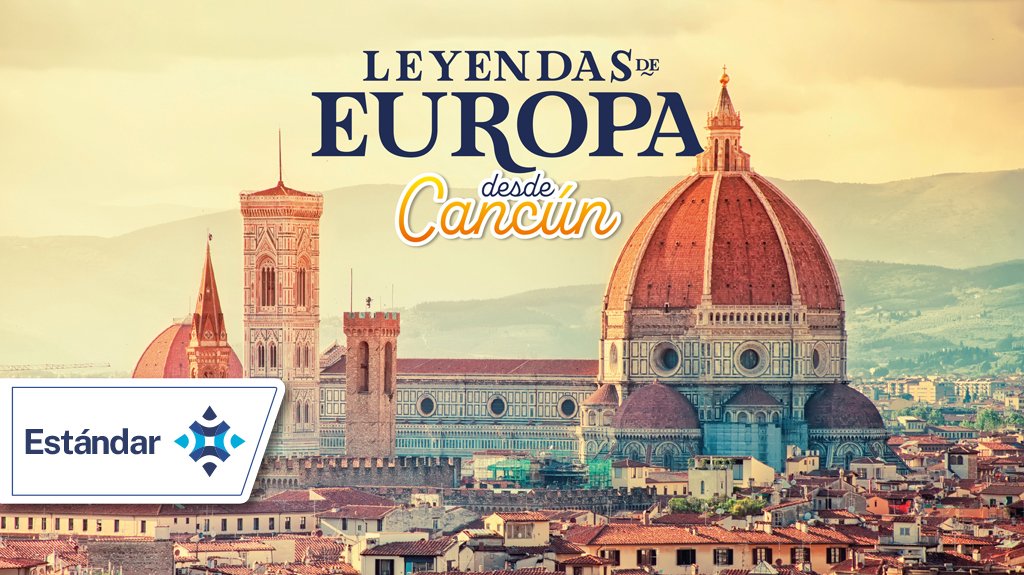 Incluye vuelo conI SALIDAS                    I PAISESEspaña, Francia, Bélgica, Holanda, Alemania, República Checa, Austria, Italia.I CIUDADESMadrid, Burgos, Burdeos, Valle del Loira, Blois, París, Brujas, Ámsterdam, Colonia, Crucero por El Rhin, Frankfurt, Rotemburgo, Praga, Viena, Graz, Venecia, Florencia, Asis, Roma, Pisa, Costa Azul, Barcelona, Zaragoza.I ITINERARIODíA 01CANCúN  -  MADRIDPresentarse en el aeropuerto internacional de Cancún 3 hrs antes de la salida del vuelo trasatlántico. con destino a Madrid. Noche a bordo.DíA 02MADRIDLlegada a Madrid. Asistencia y traslado al hotel. Tarde libre para disfrutar de la ciudad por cuenta propia. Alojamiento.DíA 03 MADRIDDesayuno. Por la mantilde;ana visita panorámica, que nos dará a conocer los monumentos y contrastes que la capital de Espantilde;a ofrece, desde el Viejo y castizo Madrid hasta el más moderno y cosmopolita. Pasando también por la Plaza de Toros y el mítico Estadio Santiago Bernabéu. Por la tarde les sugerimos una excursión opcional a la Imperial ciudad de Toledo, ciudad ubicada a 70 km de Madrid, declara Patrimonio de la Humanidad. En esta visita descubriremos porque a Toledo se la conoce como la ciudad de las tres culturas, donde convivieron cristianos, musulmanes y judíos.  Alojamiento.DíA 04MADRID  -  BURGOS  -  BURDEOSDesayuno y salida hacia Burgos. Parada en esta ciudad castellana para poder admirar su Catedral Gótica, declarada ldquo;Patrimonio de la Humanidadrdquo; por la Unesco. Posteriormente, continuación del viaje atravesando el País Vasco hacia la frontera francesa para llegar a Burdeos, capital de Aquitania. Alojamiento.DíA 05 BURDEOS  -  VALLE DE LOIRA  -  BLOIS  -  PARíSDesayuno y salida cruzando el Valle del Loira, región conocida como el ldquo;Jardín de Franciardquo;. Parada en Blois, donde se dispondrá de tiempo libre para visitar opcionalmente uno de los castillos más famosos de la región y continuación hacia París. Por la noche podrá realizar opcionalmente una visita de ldquo;París Iluminadordquo; y un bonito crucero por el Sena. Alojamiento.DíA 06PARíSDesayuno. Por la mantilde;ana, visita panorámica de la ldquo;Ciudad de la Luzrdquo; donde recorreremos sus lugares más emblemáticos como la Plaza de La Concordia; La Bastilla, Barrio Latino, Campos Elíseos, Los Inválidos que alberga la tumba de Napoleón, etc. Realizaremos una parada fotográfica en la Torre Eiffel. Tarde libre. Por la noche podremos asistir opcionalmente a un espectáculo en un cabaret Parisino y degustar una copa de champagne. (Cabaret Paradis Latin con bebidas incluido en el Paquete Wamos Plus). Alojamiento.DíA 07 PARíSDesayuno. Día libre durante el que podrá realizar una excursión opcional al magnífico Palacio de Versalles, lugar de residencia del Rey Sol y uno de los palacios más conocidos a nivel mundial, no solo por su imponente arquitectura y sus bellos jardines, sino porque constituye una parte importante de la historia de Francia. Declarado Patrimonio de la Humanidad por la Unesco en 1979. Por la tarde podrá realizar la visita opcional del carismático barrio de Montmartre y el barrio Latino. Por la noche, se ofrecerá la posibilidad de asistir a un cabaret típico parisino de fama mundial como el Lido o Moulin Rouge. Alojamiento.DíA 08 PARíS  -  BRUJAS  -  áMSTERDAMDesayuno y salida hacia Brujas. Tiempo libre para descubrir una de las ciudades más pintorescas de Europa. La belleza de sus casas, el encanto de sus canales y sus viejos edificios, hacen de ella una ciudad sin igual para los amantes de la belleza y el arte. Desde el antilde;o 2000, esta vieja ciudad es Patrimonio Mundial de la Unesco. Continuación de nuestro viaje para llegar finalmente a ámsterdam. Alojamiento.DíA 09 áMSTERDAMDesayuno. Por la mantilde;ana, visita panorámica de una de las ciudades más bellas y románticas de Europa, llamada también ldquo;La Venecia del Norterdquo;, llena de coloridas casas, canales y puentes, donde se combina la belleza y la cultura. Cuna de grandes genios de la pintura como Rembrandt y Van Gohg. Al final del recorrido visitaremos un centro de tallado de diamantes. Tarde libre durante la que podremos realizar una excursión opcional a Marken y Volendam, pequentilde;os pueblos de pescadores que conservan todo su tipismo. Alojamiento.DíA 10 áMSTERDAM  -  COLONIA  -  CRUCERO POR EL RHIN  -  FRANKFURTDesayuno y salida hacia Colonia. Breve parada en esta ciudad de gran belleza que ha crecido en torno al Rhin y de la que se destaca su famosa Catedral, considerada como una obra maestra de la arquitectura gótica mundial, siendo a su vez el edificio más visitado de Alemania y que además cuenta con un lujoso sarcófago donde reposan los cuerpos de los Reyes Magos. Continuaremos nuestro trayecto para embarcar y realizar un maravilloso crucero a lo largo del río Rhin que nos permitirá ver la Roca de Loreley y multitud de castillos y vintilde;edos ldquo;verticalesrdquo; en las laderas del Rhin. Desembarque y continuación del viaje para llegar a Frankfurt, capital financiera de Alemania y cuna de Goethe. Alojamiento.DíA 11FRANKFURT  -  ROTEMBURGO  -  PRAGADesayuno y salida hacia Rotemburgo, donde realizaremos un recorrido a pie para admirar esta bella ciudad medieval que parece transportada de un cuento de hadas y que todavía conserva sus murallas, torres y puertas originales y podremos contemplar sus típicas calles, antiguas casas y la arquitectura germana de la llamada ldquo;Ruta Románticardquo; que invita a envolverse en la atmósfera del siglo XVI. Continuación hacia Praga, capital de la República Checa. Recomendamos cenar en el pintoresco restaurante U Fleku, para saborear la verdadera cocina checa. Alojamiento.DíA 12 PRAGADesayuno. Por la mantilde;ana visita panorámica de esta impresionante joya monumental, una de las ciudades más bellas de Europa. Recorreremos sus calles y monumentos más interesantes, como el Teatro Nacional, la Plaza Wenceslao, la famosa Plaza de la Ciudad Vieja con su reloj astronómico, la Iglesia de Nuestra Sentilde;ora de Thyn y el puente de Carlos, el más famoso de la ciudad. Tarde libre para seguir conociendo a fondo sus pintorescas calles, realizar compras, incluso asistir al auténtico y original Teatro Negro. Alojamiento.DíA 13 PRAGA  -  VIENADesayuno. Continuación del viaje para llegar a Viena, capital del Austria, donde realizaremos una visita panorámica para conocer sus maravillosos monumentos. Tiempo libre. Alojamiento.DíA 14 VIENA  -  GRAZ -  VENECIADesayuno y salida hacia Graz cuyo casco antiguo fue declarado Patrimonio de la Humanidad. Proseguiremos nuestro viaje para llegar hasta Venecia. A continuación, realizaremos una visita panorámica a pie de esta singular ciudad que nos adentrará en el impresionante espacio monumental de la Plaza de San Marcos que desde hace siglos es el símbolo histórico de la ciudad y única en el mundo por su encanto. Napoleón Bonaparte la definió como ldquo;El Salón más bello de Europa ldquo;. También veremos entre otros el famoso Puente de los Suspiros, uno de los rincones más emblemáticos y románticos de Venecia. Al finalizar la visita realizaremos una parada en una fábrica de cristal, donde podremos admirar la fabricación del famoso cristal veneciano y posibilidad de realizar una excursión opcional en góndola. Alojamiento.DíA 15 VENECIA  -  FLORENCIADesayuno. Continuación de nuestro itinerario para llegar a Florencia, capital de la Toscana y ciudad cumbre del Renacimiento. Salida para realizar la visita panorámica de la ciudad que nos adentrará en la ciudad del Arte, donde se hallan las huellas de personajes inimitables como Dante o Miguel ángel y miles de obras de aquellos hombres que al final de la Edad Media impulsaron el desarrollo del hombre y realizaron algunas de las más bellas creaciones artísticas de todos los tiempos. Pasearemos por sus calles y plazas como la de la Santa Cruz, Signoria, República, el famoso Puente Viejo y la Catedral de Santa María de las Flores con su baptisterio y sus importantes puertas del Paraíso. Alojamiento.DíA 16FLORENCIA  -  ASíS  -  ROMADesayuno. Continuación de nuestro viaje efectuando breve parada en Asís para visitar la Basílica de San Francisco. Llegada a Roma. Posibilidad de realizar una visita opcional de la ldquo;Roma Barrocardquo; donde podrá descubrir las fuentes y plazas más emblemáticas de la ciudad. Alojamiento.DíA 17 ROMADesayuno. Durante este día realizaremos una visita panorámica de la ciudad por los lugares de mayor interés de la ldquo;Ciudad Eternardquo;, llamada así porque en ella el tiempo parece haberse parado hace siglos. Sus monumentos y los restos de imponentes edificios hacen que recorrerla se convierta en un viaje en el tiempo. Durante el recorrido panorámico veremos la Plaza Venecia, Santa María la Mayor, San Juan Letrán, Coliseo, Foros Imperiales, Circo Máximo, Termas de Caracalla entre otros. Finalizaremos la visita en la Plaza de San Pedro donde asistiremos, siempre que sea posible, a la Audiencia Papal. Tiempo libre y a continuación, tendrá la posibilidad de visitar opcionalmente los Museos Vaticanos, Capilla Sixtina y Basílica de San Pedro incluyendo la tumba del Papa Juan Pablo II. Al término de nuestra visita sugerimos disfrutar de un buen almuerzo en un restaurante típico italiano. Alojamiento..DíA 18 ROMA (Nápoles, Capri y Pompeya)Desayuno. Día libre durante el que se podrá realizar opcionalmente una de las visitas más interesantes de Italia: ldquo;Nápoles y Caprirdquo;; una excursión de día completo con almuerzo incluido en la que visitaremos la bella ciudad de Nápoles y embarcaremos hacia la isla de Capri, conocida como ldquo;La Perla Azulrdquo; del Mediterráneo. A la hora prevista, regreso al hotel de Roma y alojamiento.DIA 19ROMA  -  PISA  -  COSTA AZULDesayuno y salida hacia Pisa. Parada en la Plaza de los Milagros para contemplar el bello conjunto monumental que forman la Catedral, Baptisterio y la famosa Torre Inclinada. Continuación a Niza, capital de la Costa Azul. Sugerimos disfrutar el ambiente de esta cosmopolita ciudad, o participar en una excursión opcional a Mónaco, Montecarlo y su famoso casino. Alojamiento.DíA 20 COSTA AZUL  -  BARCELONADesayuno y breve recorrido panorámico de salida hacia la frontera espantilde;ola a través de la Provenza y sus magníficas autopistas. Llegada a Barcelona. Sugerimos disfrutar las múltiples posibilidades nocturnas que la ciudad ofrece. Alojamiento.DíA 21 BARCELONA  -  ZARAGOZA  -  MADRIDDesayuno. Por la mantilde;ana, visita panorámica de esta maravillosa ciudad que ha sido escenario de diversos eventos mundiales que han contribuido a configurar la ciudad y darle la proyección internacional de la que hoy disfruta. Recorreremos sus lugares más típicos y pintorescos. Haremos una parada fotográfica en la Sagrada Familia, obra maestra de Gaudí. Subiremos también a la Montantilde;a de Montjuic, sede protagonista de los Juegos Olímpicos de Verano de 1992. Al finalizar la misma, salida hacia Zaragoza. Tiempo libre para poder visitar la Basílica de la Virgen del Pilar, Patrona de la Hispanidad y recorrer su casco antiguo. Por la tarde, continuación a Madrid. Alojamiento.DíA 22 MADRID  -  CANCúNDesayuno. A la hora oportuna traslado al aeropuerto para tomar el vuelo de regreso con destino a la ciudad de Cancún.I TARIFAS -  Precios indicados por persona en USD         -  Los precios cambian constantemente, así que te sugerimos la verificación de estos, y no utilizar este documento como definitivo, en caso de no encontrar la fecha dentro del recuadro consultar el precio del suplemento con su ejecutivo.I HOTELESPrecios vigentes hasta el 14/10/2024I EL VIAJE INCLUYE  ● BOLETO DE AVIÓN CANCÚN – MADRID / CANCÚN VOLANDO EN CLASE TURISTA CON WAMOS AIR.  ● 20 NOCHES DE ALOJAMIENTO EN CATEGORIA INDICADA.  ● DESAYUNOS DE ACUERDO A ITINERARIO  ● VISITAS SEGÚN ITINERARIO.  ● SEGURO TURISTICO PROPORCIONADO POR WAMOS (COBERTURA EN EL CIRCUITO TERRESTRE, NO EN EL AÉREO)  ● GUIA PROFESIONAL DE HABLA HISPANA  ● TRASLADOS LOS INDICADOS.  ● TRANSPORTE EN AUTOCAR TURISTICO.  ● DOCUMENTOS ELECTRONICOS CODIGO QR (EMPRESA SOCIALMENTE RESPONSABLE CON EL MEDIO AMBIENTE).I EL VIAJE NO INCLUYE  ● ALIMENTOS ,GASTOS DE INDOLE PERSONAL Y PROPINAS  ● NINGÚN SERVICIO NO ESPECÍFICADO.  ● TODAS LAS EXCURSIONES QUE SE MENCIONAN COMO OPCIONALES.  ● PUEDEN APLICAR IMPUESTOS LOCALES HOTELEROS A PAGAR DIRECTO EN DESTINO.I NOTASNOTAS DE ITINERARIO– Itinerario sujeto a cambio, de acuerdo a su fecha de salida.NOTAS DE HOTELES– El máximo número de habitaciones triples a confirmar en este itinerario es de 2.POLÍTICAS DE CONTRATACIÓN Y CANCELACIÓNhttps://www.megatravel.com.mx/contrato/03-europa-bloqueos-gral.pdfPrecios indicados en USD, pagaderos en Moneda Nacional al tipo de cambio del día.Los precios indicados en este sitio web, son de carácter informativo y deben ser confirmados para realizar su reservación ya que están sujetos a modificaciones sin previo aviso.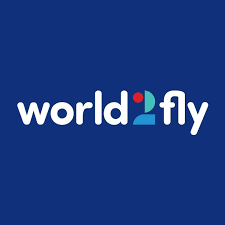 2024Junio:  24Julio:  08,  15,  29Agosto:  05,  12,  19,  26Septiembre:  02,  09,  16,  23,  30Octubre:  07,  14TARIFAS 2024TARIFAS 2024TARIFAS 2024TARIFAS 2024TARIFAS 2024TARIFAS 2024MenorSencillaDobleTriple$ 3250$ 4265$ 3250$ 3250Impuestos Aéreos 2024 $ 750SUPLEMENTOS 2024SUPLEMENTOS 2024HOTELES PREVISTOS O SIMILARESHOTELES PREVISTOS O SIMILARESHOTELES PREVISTOS O SIMILARESHOTELES PREVISTOS O SIMILARESHOTELCIUDADTIPOPAíSPuerta De ToledoMadrid3 EstrellasEspantilde;aIbis Pessac ***/ Cam Artigues***Burdeos3 EstrellasFranciaB amp; B Gennevilliers ***Paris3 EstrellasFranciaHiex North River***/ Ibis City West***Amsterdam3 EstrellasPaíses BajosBamp;B Messe Frankfurt*** / Styles Frankfurt Airport***Frankfurt3 EstrellasAlemaniaZleep Hotel PraguePraga3 EstrellasRepública ChecaRainers 21***Viena3 EstrellasAustriaBase Noventa Di Paive***Venecia (Mestre)4 EstrellasItaliaBamp;B City Center***Florencia3 EstrellasItaliaBlack ****/ Papillo****Roma4 EstrellasItaliaMoxy Sophia Antipolis ***Costa Azul3 EstrellasFranciaFront Air Congress****Barcelona4 EstrellasEspantilde;aPuerta De ToledoMadrid3 EstrellasEspantilde;aésta es la relación de los hoteles utilizados más frecuentemente en este circuito. Reflejada tan sólo a efectos indicativos, pudiendo ser el pasajero alojado en establecimientos similares o alternativosésta es la relación de los hoteles utilizados más frecuentemente en este circuito. Reflejada tan sólo a efectos indicativos, pudiendo ser el pasajero alojado en establecimientos similares o alternativosésta es la relación de los hoteles utilizados más frecuentemente en este circuito. Reflejada tan sólo a efectos indicativos, pudiendo ser el pasajero alojado en establecimientos similares o alternativosésta es la relación de los hoteles utilizados más frecuentemente en este circuito. Reflejada tan sólo a efectos indicativos, pudiendo ser el pasajero alojado en establecimientos similares o alternativos